Project ReportOn“Information for annual report of     Internal Quality Assurance Cell(2012-13)”Submitted(2012-2013)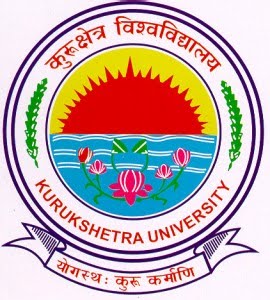 Internal Quality Assurance CellKurukshetra University,KurukshetraINSTRUCTIONSThis questionnaire is designed to make a survey of the basic processes related to quality management efforts in your institution. The survey consists of five sections.1. General Profile2. IQAC (Internal Quality Assurance Cell) activities3. Academic and Research Outputs4. Student Mentoring and Support System5. Governance and InnovationThe activities of the institution in the above five sections or in other relevant areas are being surveyed to create a quality profile for the year in relation to institutional vision and goals. The survey results would enable the institution and IQAC to create a quality index profile, which would be a self learning exercise. Apart from the responses to the online survey, in case the NAAC requests for any further evidence, the information may be sent by hard copy. This would enable NAAC to make a diagnostic survey of national higher education scenario and the feedback will be provided to each participating institution. No judgement or categorization on institutional quality is intended.IMPORTANTIn order to enable institutions to have a preview of the questionnaire, the PDF version is available on the NAAC website. When answering this questionnaire, please ensure that no question is omitted in order to have a holistic analysis.This survey does not allow you to have access to the filled­up form, i.e., once the 'done' button is clicked, the information will automatically reach NAAC.In case you wish to retain printouts of the filled­up questionnaire, please take a printout of each completed page before proceeding further.0-11Kindly provide the details of the institutionNAAC Accreditation/ Reaccreditation DetailsInstitutional StatusContact Person Details.SECTION IThis section is related to institutional goals, vision and mission, academic programmes and activities, strategies and action plans for institution building.5. Number of academic programmes existing ( Enter a number; 0 for nil)6. Details on Programme Development ( Enter a number; 0 for nil)7. Faculty Details (Enter a number; 0 for nil)8. Qualification of Faculty9. Faculty qualification improvement10. Administrative Staff Details ( Enter a number; 0 for nil)11. Technical Support Staff Details ( Enter a number; 0 for nil)SECTION IIThis section surveys the quality sustenance and development activities during the year taken up by IQAC.It reflects quality management structure, strategies, and processes which would enhance academic quality of the institution as perceived by faculty, students, alumni, and other stakeholders (social perception of the institution) inline with the vision, mission and goals of the institution.12. Establishment details13. Composition of IQAC (Enter a number; 0 for nil)14. IQAC Meetings15. Whether Calendar of activities of IQAC formulated for the academic year16. IQAC Plans for Development ( Enter a number; 0 for nil)17. IQAC Plans for development & Implementation ( Enter a number; 0 for nil)18. IQAC Seminars and Conferences ( Enter a number; 0 for nil)19. Did IQAC receive any funding from UGC during the year ?20. If the response to Qn. 18 is Yes, please provide the amount received from UGC ­  (Input 0 ­ if NA/NIL­) Any other source including internal financial support from the management (Specify amount)21. Any significant contribution made by IQAC on quality enhancement during currentYear (Please provide details in bullet format)5. SECTION IIIIn this section the events, activities, and outputs in the field of research and academic areas are being surveyed.22. Academic Programmes23. Whether any systematic student feedback mechanism is in place?Yes 24. Feedback Details (If answer to Question 20 is Yes)25. Is feedback for improvement provided to the faculty?   Yes 26. Faculty Research, Projects, and Publication details for the year6.SECTION IVThis section deals with Student Mentoring and Support System existing in the institution. This includes student activities, mentoring, and opportunities for development and inclusive practices.27. Student Details and Support Mechanisms28. Does student support mechanism exist for coaching for competitive examinations?     Yes29. Student participation, if response is yes to Qn. 2730. Does student counselling and guidance service exist ?    Yes 31. Student participation, if answer to Qn. 29 is yes32. Career Guidance33. Is there provision for campus placement?     Yes 34. If yes to Qn. 3235. Does gender sensitization program exist?36. If Answer is Yes to Qn 3437. Student activities38. Composition of students39. Scholarships and Financial Support40. Student initiativesSECTION VThis section surveys the Governance and Innovation at the institution related to quality management. The educational management strategies adopted and in practice for acheiving the objectives are focussed.41. Whether perspective plan for overall developmental activities is created?42. If the answer for Qn. 40 is Yes, is the plan implemented and monitored?43. Whether benchmarking is created for institutional quality management efforts?44. If the answer to Question 42 is Yes, please list the benchmarking in various areas ofDevelopment in bullet format45. Is a Management Information System (MIS) in place?46. If answer to question 44 is Yes, please provide details of MIS applied to47. Existence of learning resource management48. Internal resource mobilization: Kindly provide the amount contributed49. Infrastructure and welfare spending: Please specify the amount50. Is delegation of authority practiced51. Does grievance redressal cell exist?52. Grievances received from faculty and resolved ( Enter a number; 0 for nil)53. Number of grievances received from students and resolved (Enter a number; 0 for nil)54. Number of grievances received from other staff members and resolved ( Enter a number; 0 for nil)55. Has the institution conducted any SWOT analysis during the year   Yes 56. The SWOT analysis was done by internal or by external agency57.  Kindly provide three identified strengths from SWOT Analysis (in bullet format)58. Kindly provide three identified weaknesses from the SWOT analysis (in bullet format)59. Kindly provide two opportunities identified from the SWOT analysis (in bullet format)60. Kindly provide two identified challenges/threats from SWOT analysis (in bullet format)61. Identify any significant progress made by the institution towards achieving thegoals and objectives during the year (list below in bullet format)62. How do you perceive the role of NAAC in the quality development of your institution(Suggestions in bullet format to be given below)8.CONCLUDING REMARKSThis exercise is intended to make a self analysis of the quality development of the institution during the year. The perspective plan and implementation for every year is to be documented and analysed to get a cumulative index for the period of accreditation and reaccreditation. Any substantial changes / initiative in this direction is to be separately listed. The best practices in various areas can be listed as a separate annexure. The data will be used to create a quality profile based on the total score index arrived at and this would help to map the institutions' strengths and areas of improvement.NAAC will provide feedback and a quality profile based on analysis of your inputs if you desire so. Thank you for your participation.-11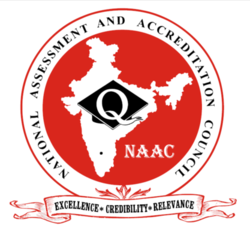 NAACNATIONAL ASSESSMENT AND  ACCREDITATION COUNCILName of Institution:Kurukshetra University KurukshetraYear of  Establishment of the Institution:1956Address Line 1:Kurukshetra University	Address Line 2:City/Town:Kurukshetra		State:Haryana	Postal Code:136119Email Address:reg@kuk.ac.in  Year of Accreditation/ Reaccreditation:2001/2009	Current Grade:ACGPA:3.21State University Name of Head of InstitutionLt. Gen.( Dr.) DDS Sandhu, (Retd.)Contact Phon01744-238039Emailvc@kuk.ac.inWebsite URL:www.kuk.ac.inName of IQAC CoordinatorProf. Neera Verma	Email:head.iqac@kuk.ac.inAUndergraduate (BA/B.Sc./B.Com etc.)04BPost Graduate (MA/M.Sc./M.Com etc.)50CResearch Programmes (M.Phil/P.hD)61DCertificate Programmes05EProfessional Programmes (B.Tech/M.Tech/B.Ed/M.Ed/Medicine/Pharmacy/Paramedical/Nursing etc)46FOther value added programmes- PG Diploma08GAny other programme offered (Specify)0ANew programmes added during the year05BNew programes designed08CProgrames under revision28DInterdepartmental collaborative programmes20EInter institutional collaborative programmes23FNumber of review committee recommendations implemented (Total)0GNumber of NAAC peer team recommendations implemented04HNumber of UGC/any other expert committee recommendations implemented0INumber of review committee recommendation under implementation0JNumber of NAAC peer team recommendations under implementation07KNumber of UGC/ any other expert committee recommendations under implementation0ATotal faculty strength required as per norms for all programmes647BTotal faculty on rolls397CFaculty added during the year24DFaculty positions vacant250EFaculty left during the year18FTotal number of visiting faculty07GTotal number of guest faculty50APhD and Above278BMPhil10CMasters214DAny other (Specify)03APhD awarded to existing faculty13BMPhil awarded to existing faculty0CAny other degree awarded to existing faculty05AAdministrative staff (total sanctioned)1010BAdministrative staff (Actual strength)734CAdded during the year of reporting07DLeft during the year25ENumber of posts vacant376ATechnical Support Staff (Total sanctioned strength)523BTechnical Support Staff (Actual strength)363CAdded during the year08DLeft during the year12ENumber of posts vacant160Year of establishment of IQAC Day Month Year Year of establishment of IQAC 01111995ANumber of IQAC members20BNumber of Alumni in IQAC06CNumber of Students in IQAC0DNumber of Faculty in IQAC07ENumber of Administrative Staff in IQAC02FNumber of Technical Staff in IQAC01GNumber of Management Representatives0HNumber of External experts in IQAC02INumber of any other stakeholder and community representatives01Number of IQAC meetings held during the year01Yes ANumber of academic programmes proposed03BNumber of value added programmes proposed01CNumber of skill oriented programmes proposed02DNumber of faculty competency and development programmes proposed06ENumber of other staff development programmes proposed04FNumber of student mentoring programmes proposed01GNumber of co­curricular activities proposed02HNumber of inter departmental cooperative schemes proposed04INumber of community extension programmes proposed04JAny other programmes proposed (Specify)0ANumber of academic programmes implemented02BNumber of value added programmes implemented01CNumber of skill oriented programmes implemented0DNumber of faculty competency and development programmes implemented15ENumber of other staff development programmes implemented03FNumber of student mentoring programmes implemented01GNumber of co­curricular activities implemented02HNumber of inter departmental cooperative programs implemented03INumber of community extension programmes implemented04JAny other programmes suggested that are implemented (Specify)0ANumber of seminars/ conferences/ workshops organized by IQAC within the institution0BNumber of participants from the institution0CNumber of particpants from outside0DNumber of external experts invited0ENumber of external conferences/seminars/ workshops on institutional quality attended0FNumber of events conducted with IQACs of other institutions as collobrative programes0YesNoAAmount Received from UGC0BAmount Received from any other source including the college management0Substantial recruitment of teachers on both regular & contract basis and promotion of about 40 faculty members to the post of professor.  Thrust on research leading to 17 departments getting support from FIST/SAP/TEQIP Short term orientation program for 122 newly appointed teacher by the Academic Staff College.6Efforts allocation of Staff College finds to departments for holding alumni meets. ANumber of new academic programes developed or designed by faculty22BNumber of faculty members involved in curriculam restructuring/revision/syllabus development300CNumber of programes in which evaluation process reformation taken up and implemented34DNumber of active teaching days during the current academic year180EAverage percentage of attendance of students75FPercentage of classes engaged by guest faculty and temporary teachersGNumber of self financed programmes offered38HNumber of aided programmes offered19INumber of programmes discontinued during the year06APercentage of courses where student feedback is taken100ANumber of major research projects undertaken during the year04BNumber of minor research projects undertaken during the year02CNumber of major ongoing projects38DNumber of minor ongoing projects02ENumber of major projects completed04FNumber of minor projects Completed 01GNumber of major project proposals submitted for external funding18hNumber of minor project proposals submitted for external funding01INumber of research publications in peer reviewed journals 806j Number of research publication in international peer reviewed journals  522KNumber of research publication in national  peer reviewed journals  357LNumber of research papers accepted for publication in international peer reviewed journals101MNumber of research papers accepted for publication in national peer reviewed journals103NAverage of impact factor of publications reported. ONumber of books published 36PNumber of edited books published14QNumber of books (single authored) published15RNumber of books (coauthored) published15SNumbers of conferences attended by faculty530TNumber of international conferences attended154UNumber of national conferences attended416VNumber of papers presented in conferences528WNumber of papers presented in international conferences162XNumber of papers presented in national conferences386YNumber of Conferences organized by the  institution 40ZNumber of faculty acted as experts resource persons176AaNumber of faculty acted as experts resource persons ­ international39BbNumber of faculty acted as experts resource persons­ national143CcNumber of collaborations with international institutions20DdNumber of collaborations with national institutions71EeNumber of linkages created during the year47FfTotal budget for research for current year as a percentage of total institution budgetGgAmount of external research funding received in the year2,04,66,857HhNumber of patents received in the year0IiNumber of patents applied for in the year03JjNumber of research awards/ recognitions received by faculty and research fellows of the institute in the year14KkNumber of PhDs awarded during the year204LlPercentage of faculty members invited as external experts/resource persons/reviewers/referees or any other significant research activities70AThe total intake of students for various courses (Sanctioned)6452BActual enrollment during the year5086CStudent dropout percentage during the year6.45%DSuccess percentage in the final examination across the courses83.8%ENumber of academic distinctions in the final examination and percentage63,13.9%FNumber of students who got admitted to institutions of national importance108GNumber of students admitted to institutions abroad09HNumber of students qualified in UGC NET/ SET340INumber of students qualified GATE/ CAT/ other examination (Specify)192ANumber of students participatedANumber of students participated3250ANumber of career guidance programmes organized05BPercentage of students participated in career guidance programmes30%ANumber of students participated in campus selection programmes1167BNumber of students selected for placement during the year298ANumber of programmes organized80ANumber of students participated in external cultural events61BNumber of prizes won by students in external cultural events04CNumber of cultural events conducted by the institute for the students15DNumber of students participated in international sports and games events03ENumber of students participated in national level sports and games events62FNumber of students participated in state level sports and games events425GNumber of students participated in university level sports and games events425HNumber of prizes won by students in international sports and games events03INumber of prizes won by students in national level sports and games events21JNumber of prizes won by students in state level sports and games eventsKNumber of prizes won by students in university level sports and games events104LNumber of sports and games events conducted by the institute for the studentsAPercentage of Scheduled Caste19.06BPercentage of Scheduled Tribe0CPercentage of other backward communities25.31%DPercentage of women students53.35%EPercentage of physically challenged0.61%FPercentage of rural students69.19%GPercentage of urban students30.81%ANumber of students availing financial support from the institution2034BAmount disbursed as financial support from the institutionCNumber of students awarded scholarship from the institutionDNumber of students received notable national/international acheivements/recognition51ANumber of community upliftment programmes initiated by students11BNumber of literary programmes initiated by students06CNumber of social action initiatives based on science / environment initiated by students32DNumber of student research initiativesYes NoYes NoYesNoProgram Structures and Course Curricula to stay compatible with the societal need and global scenario. Interdisciplinary research and teacher in consonance with emerging international standards.Transparent & credible system of examination & evaluation Yes No Administrative Procedures including finance: All routine   Correspondence among branching and departments is done by e-mail and important information to various stakeholders is posted on the university website. Many   branches including the account branch have been computerized. Student Admissions: Computerized processing of admission data using spreadsheets is being done. Admission to engineering, computer science and B.ED are made online through centralized counseling. The announcement to admission and merit lists of selected students is displayed on the university website.Student Records: Information to be procured. Evaluation & Examination Procedures: Information to be procured from Control of Exam.Research administration: Office of Dean, Research & Development oversees research activities in the University and acts as a link between the researchers and the University. Based on feedback received from the researchers, Dean, Research & Development proposes the policies and procedures to facilitate the research activities on the campus. Others:  A monthly report of various activities and achievement of the departments is sent to the Chancellor of the University. Further, the activities and achievements of all the academic and administrative units of the University for a calendar year are documented in the form of a comprehensive Annual Report of the University. Yes No  e-database in library	Yes N   mICT and smartclass roomYes e­learning sources (e­ Books, e­Journals)Yes    Production of teaching modulesNo    Interactive learning facilitiesYes AResearch80,00,000/-BConsultancy and training8,75,000/-CStudent contribution1,55,329/-DAlumni contribution55,37,690/-EWellwishersSr. no 2012-13AAmount spent for infrastructure development2026.88 lacsBAmount spent for student welfare0.05CAmount spent for staff welfare6,42,223Yes No Yes No Faculty No Students No Staff Yes ANumber of grievances received0BNumber of grievances resolved0ANumber of grievances received0BNumber of grievances resolved0ANumber of grievances received06BNumber of grievances resolved06external   Academic Audit June 27-28,2013Constant endeavor to maintain teaching and research programs comparable to international standards.Excellent infrastructural facilities for holistic student development.Excellence in sports at national level and presence at international level.Limited consultancy.Lack of Patents. Insufficient resource mobilization.  Greater focus on interdisciplinary research. International linkages MOUs with foreign UniversitiesLinkages with well placed University alumni Placement of students. Raising internal mobilization of financial resources Timely Dedication of Results.